SRI KRISHNADEVARAYA UNIVERSITY ANANTHAPURAMUApplication for admission to the “Sri Krishnadevaraya UniversityGeneral Provident Fund Scheme of 1983”1.   Name of Applicant					:2.   Designation						:3.   Section / Department and the institution     Where the applicant is working			:4.   Whether belongs to Superior/Last Grade		:      Service5.   a) Date of Joining to the University Service		:      b) Nature of appointment (Temporary / Probationer /          Permanent6.   Basic pay and Scale of Pay				:7.   Percentage / Amount of subscription per month	:8.   Date of Commencement of subscription     (from 1.08.1983 in case of existing employees	:      and the date of appointment in the case of new      entrants) 9.   Whether or not the applicant is a compulsory or	:       Optional subscriber10.  Whether the applicant has a family or not		:11.  Whether the applicant is a fit subject for Insurance	:       or not12.  Date of surrender of Insurance Policy		:13.  If applicant is subscribing to any other fund        Previously, the name of the fund and the account	:       number thereof 14.  Details of the Insurance Policy surrendered 		:       (please give the number sum insured and the 15.  Whether the prescribed nominations form is		:        enclosedStation		:Date		:Enclosures 	:							Signature of ApplicantStation		:Date		:						      Signature and Office Seal of the							                           Forwarding AuthoritySRI KRISHNADEVARAYA UNIVERSITY, ANANTHAPURAMUFORM – ANOMINATION FOR RETIREMENT GRATUITY	When the S.K.University Employee has a family and wishes to nominate one member thereof.	I hereby nominate the person mentioned below, who is a member of my family and confer on him the right to receive any gratuity that may be sanctioned by S.K.University in the event of my death while in service and right to receive on my death any gratuity which having become admissible to me on retirement may remain unpaid at my death.This nomination supersedes the nomination made be me earlier___________________________ on__________________________________________________________________________________Dated this ______________________________ day of _____________________20_________________at _____________________________________         Witnesses :1.                                                                                                                        Signature of the University 										     Employee2.			       SRI KRISHNADEVARAYA UNIVERSITY GENERAL PROVIDENT FUND SCHEME 1983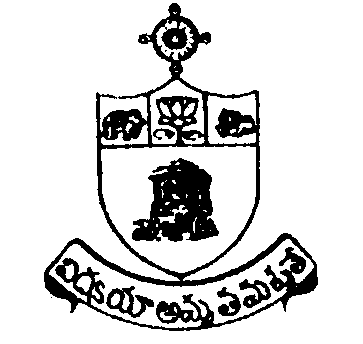                                                                   NOMATION FORM                                              (For _______________________________________ subscriber )	I hereby declare that in the event of my death the amount at my credit in the General provident Fund, 1983 shall be distributed among the pension / persons mentioned below in the manner shown against their names.+	The amount due to the nominee who is a Minor at the time of my death should be paid to the person whose name appears in column No. 7LIST OF FAMILY MEMBERSDetails of Family members of …………………………………………………………………………………………………………………………..With reference to G.O.Ms.No. 288 Finance (Pension – I ), dated 31st August, 1964Witness:1.2.						Counter Signature of the HOD								Signature of the employeeDated this………………………………………………………………………. day of ………………………………. …………….  20 ………………………………															Signature of the Subscriber															Designation :															Department / Section:															Institution :Two Witnesses of Signatures:1.  2. Note: This column shall be filled in so as to cover the whole amount that may stand to the credit of the subscriber in the fund at any time.	Where a subscriber has no family makes a nomination he shall specify in this column that the nomination shall become invalid in the of his subsequently acquiring a family GPF A/c No. to be assigned by the University Name and address of nomineeRelationship with S.K.U employeeAgeContingencies on the happening of the nomination shall become invalidName address and relationship of the person of persons if any to whom the right  conferred on the nominee shall pass in the event of the nominee predeceasing the S.K.U employee of the nominee dying death of the S.K.U employee but before receiving payment of the gratuityAmount or shared gratuity payable to each(1)(2)(3)(4)(5)(6)GPF / CPS Account No.Name and address of the nominee or nominees1Relationship with the subscriber2Age3Amount or share to be paid to the nominee / nominees4Contingencies on the happing of which the nomination shall become invalid5Name address and relationship of the person if any to whom the right of the nominee shall pass in the event of his predeceasing the subscriber6Name, sex, percentage and address of the person to whom payment is to be made on behalf of the minor nominee7S.No.Name of the Family membersDate of BirthAadhaar NumbersRelationship with S.K.U EmployeeWhether the members given Col.2 are additions to the particulars already furnishedAlterations if any to the particulars already furnishedMarried or unmarried (information to be furnished in the case of daughters)